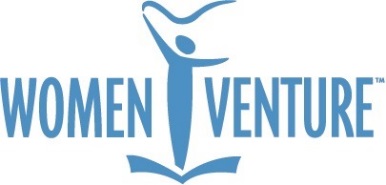 Position DescriptionTitle: Business Development OfficerDepartment: ProgramReports to: Women’s Business Center DirectorFMLA Status: Full Time, ExemptPosition SummaryThe purpose of this position is to provide high quality business counseling to WomenVenture (WV) clients, including education regarding business planning, financial record keeping, marketing and other business challenges to facilitate the creation of profitable and sustainable businesses. The incumbent also works to support and grow outreach efforts into the communities we serve.Primary ResponsibilitiesBusiness Counseling (75%)						Deliver business counseling services to walk-in and ongoing clients at WV offices and partners’ locationsCreate action plans to help clients resolve business challengesProvide business counseling to support loan eligible clients to reach loan readiness, as requested by Loan OfficersComplete and document assessment of client’s business challenges and provide support and/or identify additional training or external consulting resourcesWork with loan team to resolve loan client business issues to mitigate risk of loan defaultCollect and maintain records of grant required data and client-facing activities in CRM databaseOutreach (10%)Identify, maintain and grow partnerships that will allow WV to better serve our client populationIdentify potential volunteers and business consultants to deliver servicesProgram Development and Management (10%)Track and analyze client requests for services and common business questions to identify programming gaps Develop and implement solutions that would make services more applicable, effective and accessible to target populationDevelop systems to request, provide and track business counseling services to new and existing clientsIdentify new processes and tools for providing business counseling to WV ClientsTraining Support (5%)										  Provide training for business education classes as requested by Training Manager
QualificationsBachelor’s degree in business, finance, accounting or related field5+ years’ experience in business development, finance, micro-lending or related fieldExperience in non-profit environments, preferably providing direct service to clientsFinancial acumen: Ability to interpret income statements, balance sheets and cash flow projections; aptitude in determining relationships among sets of related dataQuickBooks Online and Desktop expertise, proficiency with Microsoft Office Suite and experience using databasesAbility to read, write, analyze and interpret general business information, reports or governmental regulationsDesired CharacteristicsExcellent communication and meeting facilitation skills, including the ability to effectively present information to a wide variety of audiencesHigh degree of initiative, curiosity, critical thinking and problem-solving abilityAttention to detail, and the ability to follow complex tasks through to completionWork Environment/Physical DemandsThis position requires access to confidential records and information, including but not limited to client information. To perform this job, strict confidentiality must be maintained.While performing the duties of this position, the employee is frequently required to sit for extended periods and may be required to stand for an extended period. The employee must occasionally lift and/or move items weighing up to 50 pounds. Reasonable accommodation may be made to enable individuals with disabilities to perform the essential functions of the position. Noise level in the work environment is usually moderate. Ability to work a varied schedule is necessary, including both day and evening hours.Application Procedure:WomenVenture is an equal opportunity employer, and strongly encourages diverse individuals to apply.Interested candidates should send a cover letter and résumé (both required) to hr@womenventure.org with “Business Development Officer” in the subject line or to Human Resources, WomenVenture, 2021 East Hennepin Avenue, Suite 200, Minneapolis, MN 55413. Position will remain open until filled. No phone calls please.This position description is intended to describe the general nature and level of work being performed by people assigned to this position. It is not intended to be an exhaustive list of all activities, tasks and skills required of people in the position.